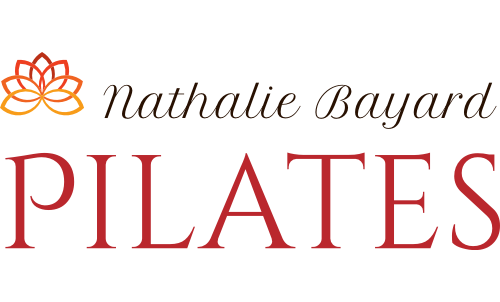 Tarifs session Printemps 2019Cours de Groupe                                       1 x semaine : 249$ +tx (20,75$/cours)2 x semaine : 462$ +tx (19,25$/cours)3 x semaine : 666$ +tx (18,50$/cours)Cours à la carte (valide 1an) Unité : 25$Carnet 5 : 122,50$ +tx  (24,50$/cours)Carnet 10 :237,50$ +tx (23,75$/cours)Semi-Privé5 cours Duo : 380$ +tx (38$/pers/cours)10 cours Duo : 720$ + tx (36,00$/pers/cours)Privé (reçu naturopathe)55$ + tx/ cours*Les prix sont sujet à changement sans préavis**Les cours sont d’une durée de 55 minutes 